                                                                  ПРОЄКТ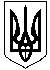 НОВОСАНЖАРСЬКА СЕЛИЩНА РАДАНОВОСАНЖАРСЬКОГО РАЙОНУ ПОЛТАВСЬКОЇ ОБЛАСТІ(тридцять третя позачергова сесія селищної ради сьомого скликання)РІШЕННЯ06 квітня 2020  року          смт Нові Санжари                                       №  Про надання виконавчому комітету
Новосанжарської селищної ради право 
на забудову земельної ділянки в 
смт Нові Санжари, вулиця Центральна, 12Керучись статтями 25, 26 Закону України «Про місцеве соврядування в Україні», з метою належного надання адміністративних послуг та у звʼязку із участю у Програмі для України з розширення прав і можливостей на місцевому рівні, підзвітності та розвитку ( U-LEAD), компонент 2: створення центрів надання адміністративних послуг ( подовження фази впровадження) селищна радаВИРІШИЛА:1.Надати виконавчому комітету Новосанжарської селищної ради право на забудову земельної ділянки в  смт Нові Санжари, вулиця Центральна, 12 під нове будівництво адміністративної будівлі центру надання адміністративних послуг Новосанжарської селищної ради за адресою: вул. Центральна, 12, смт Нові Санжари, Новосанжарського району, Полтавської області.2. Контроль за виконанням цього рішення покласти на постійну комісію селищної ради з питань житлово-комунального господарства, благоустрою, торгового та побутового обслуговування.Селищний голова                                                                                   І. О. Коба